生物多样性和生态系统服务政府间科学与政策平台全体会议第八届会议2021年6月14日至24日（在线）临时议程*项目2 (a)组织事项：通过议程及工作安排附加说明的临时议程	项目1	会议开幕生物多样性和生态系统服务政府间科学与政策平台（生物多样性平台）全体会议第八届会议将于2021年6月14日至24日以在线方式举行。该届会议将于6月14日星期一中午12时45分（欧洲中部夏令时间（UTC+2）） 开幕。生物多样性平台主席和执行秘书以及联合国开发计划署（开发署）的代表（同时代表联合国环境规划署（环境署）、联合国教育、科学及文化组织（教科文组织）和联合国粮食及农业组织（粮农组织））预计将致欢迎辞。将于2021年6月7日至11日举行区域协商，并于以下日期举行利益攸关方日会议：2021年6月3日（下午1时至3时举行开幕会议）、6月4日（下午5时至晚上8时，美洲区域）、 6月7日（下午1时至3时，欧洲和非洲区域）、6月8日（上午9时至中午，亚太区域）和6月9日（下午1时至5时，利益攸关方日闭幕会议）。	项目2	组织事项全体会议第八届会议将按照全体会议IPBES-1/1号决定通过并经IPBES-2/1号决定修正的平台全体会议议事规则举行。(a)	通过议程及工作安排全体会议不妨在临时议程（IPBES/8/1）的基础上通过议程。建议采取全体会议的形式进行审议。不过，如认为有必要，全体会议不妨设立工作组和联络小组来讨论具体事项。全体会议不妨设立一个工作组来审议项目7（评估知识）下的分项目7(a)（关于生物多样性、水、粮食和健康之间联系的专题评估的范围界定报告）和分项目7(b)（关于生物多样性丧失的根本原因和实现2050年生物多样性愿景所需转型变革的决定性因素及各种备选方案的专题评估的范围界定报告），并审议项目8（建设能力、强化知识基础和支持政策）。该工作组预计将于6月21日星期一向全体会议提交关于分项目7(a)和7(b)以及项目8的进展情况报告，并于6月24日星期四提交关于这些项目的最后报告。全体会议还不妨根据以往历届会议的做法设立一个关于项目6（平台的财政和预算安排）的联络小组。考虑到在线会议的性质，将尽一切努力避免平行举行会议。还建议于每天下午12时45分至2时45分以及下午3时15分至5时15分举行会议。如果有必要，可以安排在6月17日星期四、6月21日星期一和6月22日星期二下午6时至晚上8时举行会议，确保在一周会期内讨论全部议程。在线会议可用的时间有限，为了在有限的时间内安排议程，建议采取以下措施：介绍报告的发言将事先录制，在会前提供给与会者，其中包括介绍以下报告的发言：平台成员构成现状（项目2(b)）；2030年前滚动工作方案执行进展情况（项目5）；平台的财政和预算安排（项目6）；界定关于生物多样性、水、粮食和健康之间相互联系的专题评估的范围（项目7(a)）；关于生物多样性与大流行病的平台讲习班（项目7(a)）；生物多样性平台和政府间气候变化专门委员会（气专委）共同主办的关于生物多样性和生态系统服务的讲习班（项目7(a)）；界定关于生物多样性丧失的根本原因和实现2050年生物多样性愿景所需的转型变革的决定性因素及各种备选方案的专题评估的范围（项目7(b)）；关于生物多样性和气候变化之间联系的工作以及与气专委的合作（项目7(c)）；建设能力、强化知识基础和支持政策方面的临时工作计划（项目8）；在落实第一份工作方案结束时对生物多样性平台的审查报告中所提的有关改善平台成效的的各项建议方面取得的进展（项目9）；关于平台及其秘书处工作的联合国协作伙伴关系安排（项目11）。在一些项目下，建议全体会议只收取进展情况报告，邀请全体会议通过一项程序性决定，并把对所涉项目的进一步审议推迟到第九届会议进行。这些项目包括：项目7(c)（关于生物多样性和气候变化之间联系的工作以及与气专委的合作）；项目9（改善平台的成效）；在项目8（建设能力、强化知识基础和支持政策）下，将请全体会议审批2021-2022年闭会期间临时工作计划，并把生物多样性平台2030年前滚动工作方案目标2、3和4的交付品以及2022-2023年闭会期间工作计划推迟到第九届会议审议。本文件附件一中载有关于全体会议可通过何种方式安排其在线工作的提案，附件二载有本届会议的文件清单。上述提案包括说明如何对全体会议可能设立的工作组和联络小组进行时间和任务的分配。将为附件一开列的所有全体会议和工作组会议提供联合国六种正式语文的同声传译服务。联络小组会议将仅用英文举行。(b)	平台成员构成现状平台主席将介绍生物多样性平台成员的构成现状。如联合国的任何会员国有意成为生物多样性平台成员，相关政府部门需向秘书处发出正式信函说明意向。 (c)	选举主席团成员2018年3月在哥伦比亚麦德林举行的全体会议第六届会议选举产生了由25名成员组成的多学科专家小组。全体会议的会议议事规则第29条第1款规定，多学科专家小组所有成员的任期均为三年，每个小组成员的任期自其当选的届会结束时开始，在其继任者当选的届会结束时结束。2019年4月和5月在巴黎举行的全体会议第七届会议选举产生了主席团，其中包括一名主席、四名副主席和另外五名主席团成员。议事规则第15条第3款规定，主席团成员任期三年，从其当选的届会结束时开始，在其继任者当选的届会结束时结束。全体会议第七届会议还决定安排在2021年1月或2月举行第八届会议。由于冠状病毒病（COVID-19）大流行，不得不把该届会议改在2021年6月举行。因此，举行选举的全体会议之后的三个闭会期间的总长度将超过议事规则规定的三年任期。因此，将请全体会议在第八届会议上通过一项程序性决定，绕过议事规则第15条和第29条，将多学科专家小组现任成员的任期延至全体会议第九届会议结束，将主席团现任成员的任期延至全体会议第十届会议结束。如果主席团或多学科专家小组的任何成员在全体会议第八届会议之前辞职，且全体会议尚未选出候补成员，将请全体会议在本项目下选举一名替补成员。	项目3	接纳观察员平台主席将根据全体会议第七届会议的决定（IPBES/7/10，第29段），代表主席团提出第八届会议接纳的观察员名单（IPBES/8/INF/1）。根据该项决定，第八届会议将沿用全体会议第一届会议报告（IPBES/1/12）第22段所述、已在第二至第七届会议上采用的接纳观察员出席全体会议届会的临时程序。全体会议还决定在第八届会议上进一步审议接纳观察员与会的政策和程序草案，该草案载于秘书处关于该事项的说明（IPBES/8/10）的附件。	项目4	与会代表的全权证书邀请平台所有成员国充分与会。根据议事规则第11条，生物多样性平台每个成员可派一个代表团出席会议，代表团由一名团长和可能需要的其他委任代表、副代表和顾问人员组成。按照议事规则第12条，应向秘书处提交由国家元首、政府首脑或外交部长或其代表按各自国家的政策和法律签发的生物多样性平台成员国与会代表的全权证书，提交时间应尽量不晚于会议开幕后24小时。这些全权证书是代表们在会上参与通过决定所必需的。应于2021年6月9日之前通过在线平台https://ipbes.net/ipbes-8/nomination-letters-and-credentials提交全权证书的扫描件以及包含生物多样性平台第八届会议的代表姓名的其他函件（如信件和普通照会）的扫描件。虽然通常应向生物多样性平台秘书处提交全权证书的原件，但由于全体会议第八届会议是在线举行，平台秘书处在另行通知之前无法收取原件。根据议事规则第13条，生物多样性平台成员代表的全权证书将由主席团进行审查，主席团随后将就此向全体会议提交一份报告。主席团将在通过任何决定之前于2021年6月14日星期一报告其审查结果。	项目5	执行秘书关于2030年前滚动工作方案执行进展情况的报告根据关于平台2030年前滚动工作方案执行问题的IPBES-7/1号决定第一节，执行秘书与多学科专家小组和主席团协商，编写了关于2030年前滚动工作方案执行情况的报告（IPBES/8/2），供全体会议审议。该报告提供全面信息，介绍了工作方案执行情况的各个方面。全体会议不妨对报告和有关文件所载信息表示欢迎，这些信息包括：关于为落实对工作方案的执行工作提供的技术支持所做机制安排的信息（IPBES/8/INF/2）；与知识评估方面的工作有关的信息，其中包括：一份关于根据IPBES-6/1号决定第五节第2和第3段以及第六节第3段进行野生物种可持续利用评估、外来入侵物种评估以及自然及其惠益所具多重价值之多元概念化评估（价值评估）的进展情况报告（见IPBES/8/INF/3）；为以下评估界定范围的信息：根据IPBES-7/1号决定第二节进行的关于生物多样性、水、粮食和健康之间相互联系的专题评估（关系链评估，见IPBES/8/INF/4）、关于生物多样性丧失的根本原因和实现2050年生物多样性愿景所需转型变革的决定性因素及各种备选方案的专题评估（转型变革评估，见IPBES/8/INF/6）以及为关于企业对生物多样性和自然为人类所做贡献的影响和依赖性的方法评估界定范围的进展情况（还见IPBES/8/INF/7）；与根据同一决定为编写评估报告提供指南有关的信息（见IPBES/8/INF/8）；关于以下工作的信息：根据IPBES-7/1号决定第三节开展的关于建设能力、强化知识基础和支持政策的工作（见IPBES/8/7），包括有关与能力建设工作的信息文件（IPBES/8/INF/9）；根据IPBES-7/1号决定第四节进行的强化知识基础的工作，特别是关于土著和地方知识体系（IPBES/8/INF/10）以及关于知识和数据（IPBES/8/INF/11）的工作；根据IPBES-7/1号决定第五节开展的支持政策的工作，特别是关于政策工具和方法（IPBES/8/INF/13）以及情景设想和模型（IPBES/8/INF/14）的工作；关于根据IPBES-7/1号决定进行的交流和参与工作的信息，特别是关于宣传和外联战略和利益攸关方参与战略执行情况的信息（IPBES/8/ INF/15、IPBES/8/INF/16 和IPBES/8/INF/17）、关于协作与伙伴关系的信息（见IPBES/8/INF/18）；与改善平台成效的工作有关的信息（IPBES/8/8、IPBES/8/INF/21 和IPBES/8/INF/22），将在项目9下审议；关于根据IPBES-3/3号决定附件二执行利益冲突政策和程序的信息（还见IPBES/8/INF/19）。	项目6	平台的财政和预算安排将根据关于财政和预算安排的IPBES-7/4号决定请全体会议审议秘书处关于平台财政和预算安排的说明（IPBES/8/5），其中介绍了平台现金和实物捐助情况以及2018、2019和2020年的支出情况，并载有2021年订正预算、2022年预算和2023年临时预算，供全体会议审议。IPBES/8/INF/24号文件载有工作方案执行费用的详细信息。秘书处的说明还载有关于筹资活动的信息并提出了关于规范私营部门和非政府利益攸关方对平台工作的捐款的准则草案，供全体会议审议。	项目7	评估知识(a)	关于生物多样性、水、粮食和健康之间相互联系的专题评估的范围界定报告全体会议在IPBES-7/1号决定第二节第2(a)段中批准按照IPBES-3/3号决定附件一所载平台交付品编制程序，并根据IPBES/7/6号文件附录二第一节所载评估的初步范围界定报告，界定关于生物多样性、水、粮食和健康之间相互联系的专题评估（关系链评估）的范围。全体会议在同一决定第二节第3段请多学科专家小组、主席团和执行秘书为关系链评估和转型变革评估范围界定工作人员之间的讨论提供便利，最大限度地发挥这两项评估之间的协同作用，避免范围出现重复。全体会议在第二节第5段决定，作为评估范围界定工作的一部分，考虑如何利用平台的能力建设、强化知识基础和支持政策职能以及各相关工作队来统筹支持评估报告的编写、交付和政策采纳。鉴于COVID-19大流行造成的特殊情况，主席团和多学科专家小组批准举办一个关于生物多样性与大流行病之间联系的平台虚拟讲习班，目的主要是支持界定关系链评估与该专题有关的范围。讲习班的参加者审查了野生动物传播传染病起源的证据、大流行病与生物多样性之间的关系，特别是大流行病的驱动因素以及在当前危机的背景下采取与生物多样性和生态系统服务有关的行动和预防今后疫情爆发的选项。 气专委和生物多样性平台共同主办的生物多样性与气候变化讲习班（见下文分项目7(c)）也是为了支持界定关系链评估与该专题有关的范围。将邀请全体会议审批范围界定报告（IPBES/8/3），启动评估工作，表示欢迎生物多样性与大流行病讲习班的报告（IPBES/8/INF/5）和共同主办的生物多样性与气候变化讲习班的报告（IPBES/8/INF/20），并邀请将编写关系链评估报告的专家按照平台交付品编写程序，利用这些报告进行评估。IPBES/8/INF/4号文件概述了在编写范围界定报告时所遵循的程序。(b)	关于生物多样性丧失的根本原因和实现2050年生物多样性愿景所需的转型变革的决定性因素及各种备选方案的专题评估的范围界定报告全体会议在IPBES-7/1号决定第二节第2(b)段批准按照IPBES-3/3号决定附件一所载平台交付品编制程序，并根据IPBES/7/6号文件附录二第三节所载评估的初步范围界定报告，界定对生物多样性丧失的根本原因和实现2050年生物多样性愿景所需转型变革的决定性因素及各种备选方案进行专题评估的范围。全体会议在同一决定第二节第3段请多学科专家小组、主席团和执行秘书为关系链评估和转型变革评估范围界定工作人员之间的讨论提供便利，最大限度地发挥这两项评估之间的协同作用，避免范围出现重复。全体会议在第二节第5段决定，作为评估范围界定工作的一部分，考虑如何利用平台的能力建设、强化知识基础和支持政策职能以及各相关工作队来统筹支持评估报告的编写、交付和政策采纳。将邀请全体会议审批范围界定报告（IPBES/8/4）和启动评估工作。IPBES/8/INF/6号文件概述了在编写范围界定报告时所遵循的程序。(c)	关于生物多样性和气候变化之间联系的工作以及与政府间气候变化专门委员会的合作全体会议在IPBES-7/1号决定第二节第6段同意根据平台评估报告引用或开列的材料，并作为例外情况，以气专委的评估报告为基础，起草一份关于生物多样性与气候变化的技术文件，以期除其他外，为生物多样性公约缔约方大会第十五次会议和联合国气候变化框架公约缔约方大会第二十六届会议提供信息，技术文件将按照平台交付品编制程序规定的技术文件审批程序，在IPBES/7/6号文件附录二第二节所列技术文件概念说明的基础上编写。全体会议在同一决定第二节第7段请执行秘书为此同气专委秘书处探讨就生物多样性与气候变化开展联合活动的可能性，包括联合编写上述技术文件的可能性，并向全体会议第八届会议报告对可能就生物多样性和生态系统服务以及气候变化联合开展活动和提交交付品的更多备选方案进行讨论的情况，同时说明所涉时间和经费问题。气专委由于其工作量，无法与生物多样性平台联合编写技术文件。但是，气专委同意与生物多样性平台共同主办一个关于生物多样性与气候变化的讲习班。 生物多样性平台多学科专家小组和主席团根据IPBES-3/3号决定附件一中的平台交付品编制程序第6.2节批准举办该讲习班，气专委主席团则根据气专委的有关程序予以批准。IPBES/8/INF/20号文件载有讲习班的报告。全体会议在IPBES-7/1号决定第二节第12段认识到需要根据平台的需要和优先事项不断对平台进行适应性管理，决定视需要考虑对评估时间表和清单作出调整。将邀请全体会议表示欢迎秘书处关于生物多样性与气候变化的说明（IPBES/8/6）所载进展情况报告，并请生物多样性平台主席和执行秘书继续与气专委主席和秘书一道努力，探索平台与气专委可能开展的联合活动，包括该说明第二节所述活动，并就此向全体会议第九届会议提出报告。	项目8	建设能力、强化知识基础和支持政策全体会议在IPBES-7/1号决定中延长了能力建设工作队（决定第三节）、知识和数据工作队以及土著和地方知识体系工作队（第四节）的任务期限，并设立了政策工具和方法工作队以及情景设想和模型工作队（第五节），以落实其各自负责的生物多样性平台2030年前滚动工作方案目标。全体会议在同一决定中请各工作队为工作方案第8段开列每一个优先主题制定具体的交付品，供全体会议第八届会议审议。IPBES-7/1号决定附件二所载工作队的一般职权范围规定，每个工作队除其他活动外，将定期提供进度报告，并与多学科专家小组和主席团协商，制定和更新工作计划，为2030年前滚动工作方案的相关主题和目标设定明确的里程碑和交付品，供全体会议定期审议 。知识和数据工作队根据其关于指导秘书处，包括指导专门的技术支持小组对生物多样性平台产品所使用的数据、信息和知识进行管理的任务规定（IPBES-7/1号决定，附件二，第三节），为生物多样性平台制定了一项数据管理政策。主席团和多学科专家小组在其各自的第十四届会议上批准了该政策。全体会议在IPBES-7/1号决定第二节第9段请执行秘书考虑到生物多样性平台各个工作队和专家小组的工作以及其他相关材料，定期更新评估报告的编写指南。根据这项要求对评估报告编写指南进行了更新，在其中列入生物多样性平台工作队编写的与评估报告撰写人有关的指导意见，并正在不断更新这些指导意见（IPBES/8/INF/8）。将邀请全体会议审议秘书处关于这个事项的说明（IPBES/8/7）所载每个工作队在2021-2022年闭会期间的临时工作计划，注意到同一说明所述在制定工作方案的交付品方面取得的进展，并决定将对交付品的审议推迟到第九届会议进行。还将邀请全体会议注意生物多样性平台的数据管理政策（IPBES/8/INF/12）。	项目9	改善平台的成效全体会议在IPBES-5/2号决定中批准了该决定附件所载在生物多样性平台第一个工作方案结束时对平台进行审查的职权范围。全体会议在IPBES-6/1号决定第八节第1段中表示注意到内部审查小组编写的报告。全体会议在IPBES-7/2号决定中表示欢迎审查小组在生物多样性平台第一个工作方案结束时对平台进行审查的报告（IPBES/7/INF/18）以及多学科专家小组和主席团对报告的回应（IPBES/7/INF/19）和执行秘书对报告的回应（IPBES/7/ INF/20）。全体会议在同一决定中请主席团、多学科专家小组和执行秘书根据各自任务规定，在执行平台2030年前滚动工作方案时考虑审查小组提出的建议，并确定供全体会议第八届会议审议的解决方案和/或问题。全体会议在IPBES-7/1号决定第二节第10段中请多学科专家小组和主席团根据工作方案中关于审查生物多样性平台概念框架的目标6(b)来审查生物多样性平台的概念框架，目标是确保对概念框架的使用和影响进行审查，为滚动工作方案的演变提供依据。工作方案的目标6(c)是改善评估进程的成效，目的是把已经完成的评估报告的撰写人和其他协助方的经验教训和建议提供给今后开展评估的人。全体会议在IPBES-7/1号决定第二节第11段请执行秘书推动将已完成评估报告的撰写人和其他协助方的经验教训和建议传递给今后开展评估的人。将邀请全体会议表示欢迎主席团、多学科专家小组和执行秘书关于结合平台的2030年前滚动工作方案落实审查小组各项建议的情况、包括说明所确定的解决方案和/或问题的报告（IPBES/8/8），并欢迎秘书处关于在实践中发挥主席团和多学科专家小组的作用的说明（IPBES/8/INF/22）。IPBES/8/INF/21号文件概述了对审查小组每项建议做出的回应。全体会议不妨请主席团、多学科专家小组和执行秘书根据各自的任务规定，在执行平台2030年前滚动工作方案时继续把审查小组的建议考虑在内，并向全体会议第九届会议报告这方面的进展情况，包括报告进一步确定的解决方案和/或问题。全体会议还不妨根据多学科专家小组和主席团的建议，考虑由各国政府试行对价值评估的决策者摘要多开展一次审查。	项目10	全体会议的安排；全体会议今后届会的日期和地点全体会议在IPBES-7/3号决定中邀请有能力的成员考虑主办预定于2022年举行的全体会议第九届会议。鼓励希望主办全体会议第九届或第十届会议的各国政府在第八届会议前通知秘书处。秘书处关于全体会议工作安排以及全体会议今后届会的日期和地点的说明（IPBES/8/9）载有包括全体会议第九和第十届会议的临时议程草案和工作安排在内的相关信息。已收到的主办全体会议第九届或第十届会议的意向书载于IPBES/8/9/Add.1号文件。	项目11	机制安排：关于平台及其秘书处工作的联合国协作伙伴关系安排继全体会议IPBES-2/8号决定批准在全体会议与环境署、教科文组织、粮农组织和开发署之间建立机制联系的协作伙伴关系安排之后，秘书处在关于这一事项的说明（IPBES/8/INF/23）中列入了一份关于这项安排的进度报告，供全体会议参考。	项目12	通过本届会议的各项决定和报告在审议上述事项和介绍主席团关于全权证书问题的报告之后，全体会议不妨考虑通过反映其在本届会议期间审议结果的各项决定草案。全体会议还不妨通过由报告员编写的本届会议的报告草案。全体会议第八届会议的决定草案汇编载于秘书处关于该事项的说明（IPBES/8/1/Add.2）。	项目13	会议闭幕预计主席将于2021年6月24日星期四下午5时15分宣布本届会议闭幕。附件一生物多样性和生态系统服务政府间科学与政策平台全体会议第八届会议拟议工作安排附件二工作文件清单信息文件清单（暂定）联合国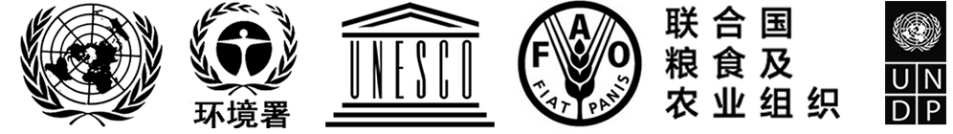 BESIPBES/8/1/Add.1IPBES/8/1/Add.1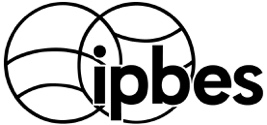 生物多样性和生态系统服务政府间科学与政策平台Distr.: General 
23 March 2021ChineseOriginal: EnglishDistr.: General 
23 March 2021ChineseOriginal: English时间星期一2021年6月14日星期二2021年6月15日星期三2021年6月16日星期四2021年6月17日星期五2021年6月18日星期一2021年6月21日星期二2021年6月22日星期三2021年6月23日星期四2021年6月24日上午10时15分至10时45分上午10时45分至11时15分上午11时15分至11时45分联络小组项目6预算联络小组项目6预算上午11时45分至中午12时15分联络小组项目6预算联络小组项目6预算联络小组项目6预算中午12时15分至12时45分联络小组项目6预算中午12时45分至1时15分全体会议项目1至3全体会议项目9至11工作组项目7 (b)转型变革评估范围界定报告工作组项目8建设能力、强化知识基础和支持政策联络小组项目6预算情况盘点全体会议工作组项目7 (b)全体会议项目12下午1时15分至1时45分全体会议项目1至3全体会议项目9至11工作组项目7 (b)转型变革评估范围界定报告工作组项目8建设能力、强化知识基础和支持政策情况盘点全体会议工作组项目7 (b)全体会议项目12下午1时45分至2时15分全体会议项目1至3工作组项目7 (a)关系链评估范围界定报告工作组项目7 (b)转型变革评估范围界定报告工作组项目8建设能力、强化知识基础和支持政策联络小组项目6预算工作组项目8工作组项目7 (b)全体会议项目12下午2时15分至2时45分全体会议项目1至3工作组项目7 (a)关系链评估范围界定报告工作组项目7 (b)转型变革评估范围界定报告工作组项目8建设能力、强化知识基础和支持政策联络小组项目6预算工作组项目8工作组项目7 (b)全体会议项目12下午2时45分至3时15分联络小组项目6预算下午3时15分至3时45分全体会议项目4至8工作组项目7 (a)工作组项目7 (b)工作组项目8联络小组项目6预算工作组项目7 (a)联络小组项目6预算全体会议项目12和13下午3时45分至4时15分全体会议项目4至8工作组项目7 (a)工作组项目7 (b)工作组项目8联络小组项目6预算工作组项目7 (a)联络小组项目6预算全体会议项目12和13下午4时15分至4时45分全体会议项目4至8工作组项目7 (a)工作组项目7 (b)工作组项目8工作组项目7 (a)联络小组项目6预算全体会议项目12和13下午4时45分至5时15分全体会议项目4至8工作组项目7 (a)工作组项目7 (b)工作组项目8工作组项目7 (a)联络小组项目6预算全体会议项目12和13下午5时15分至5时45分下午5时45分至6时15分文件号标题议程项目IPBES/8/1临时议程2 (a)IPBES/8/1/Add.1附加说明的临时议程2 (a)IPBES/8/1/Add.2生物多样性和生态系统服务政府间科学与政策平台全体会议第八届会议决定草案12IPBES/8/2执行秘书关于2030年前滚动工作方案执行进展情况的报告5IPBES/8/3关于评估生物多样性、气候、水、粮食、能源和健康之间的相互联系（关系链评估）的范围界定报告7 (a)IPBES/8/4关于评估生物多样性丧失的根本原因和转型变革的决定性因素（专题评估）以实现2050年生物多样性愿景的范围界定报告7 (b)IPBES/8/5平台的财政和预算安排6IPBES/8/6关于生物多样性和气候变化的工作以及与政府间气候变化专门委员会的合作7 (c)IPBES/8/7建设能力、强化知识基础和支持政策的工作：交付品和工作计划8IPBES/8/8主席团、多学科专家小组和执行秘书关于落实第一份工作方案结束时对生物多样性平台的审查报告中所提建议的进展情况的报告9IPBES/8/9全体会议的工作安排以及全体会议今后届会的日期和地点10IPBES/8/9/Add.1主办全体会议第九或第十届会议的意向书10IPBES/8/10接纳观察员与会的政策和程序草案3文件号标题议程项目IPBES/8/INF/1全体会议往届会议接纳的观察员名单以及接纳新观察员出席
第八届会议3IPBES/8/INF/2关于为工作方案执行工作提供技术支持而确定的体制安排的信息5IPBES/8/INF/3关于野生物种可持续利用评估报告、外来入侵物种评估报告以及自然及其惠益所具多重价值之多元概念化评估报告编写进展的信息5IPBES/8/INF/4关于评估生物多样性、气候、水、粮食、能源和健康之间的相关联系（关系链评估）的范围界定报告的编写程序概述7 (a)IPBES/8/INF/5平台生物多样性与大流行病问题讲习班的报告7 (a)IPBES/8/INF/6关于评估生物多样性丧失的根本原因和实现2050年生物多样性愿景所需的转型变革的决定性因素（专题评估）的范围界定报告的编写程序概述7 (b)IPBES/8/INF/7关于企业对生物多样性和自然对人类所做贡献的影响和依赖的方法评估的范围界定进展情况5IPBES/8/INF/8评估报告编写指南相关信息5IPBES/8/INF/9关于能力建设工作的信息8IPBES/8/INF/10关于推进认可土著和地方知识体系并与之合作的信息8IPBES/8/INF/11关于推进知识和数据工作的信息8IPBES/8/INF/12生物多样性平台的数据管理政策8IPBES/8/INF/13关于推进政策手段、政策支持工具和方法方面的工作的信息8IPBES/8/INF/14关于推进生物多样性及生态系统功能和服务情景设想和模型方面的工作的信息8IPBES/8/INF/15关于加强交流的信息5IPBES/8/INF/16关于强化利益攸关方参与的信息：利益攸关方参与战略的执行情况5IPBES/8/INF/17生物多样性平台不限成员名额利益攸关方网络的认可程序5IPBES/8/INF/18关于加强利益攸关方参与的信息：协作和伙伴关系5IPBES/8/INF/19生物多样性和生态系统服务政府间科学与政策平台利益冲突政策的执行情况5IPBES/8/INF/20生物多样性平台/气专委共同主办的生物多样性与气候变化讲习班的报告7 (c)IPBES/8/INF/21多学科专家小组、主席团和执行秘书对在第一份工作方案结束时对平台的审查报告所载各项建议的回应9IPBES/8/INF/22在实践中发挥主席团和多学科专家小组的作用9IPBES/8/INF/23关于联合国协作伙伴关系安排的进展报告11IPBES/8/INF/24平台的财政和预算安排：工作方案执行费用详情6